Punctuation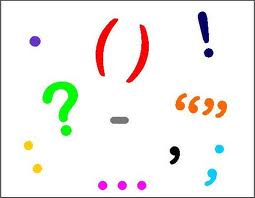 AusVELS EnglishE  -  ExposureT  -  TaughtR  - ReinforcedLevelsLevelsLevelsLevelsLevelsLevelsLevelsLevelsLevelsF12345678FULL STOPSFULL STOPSFULL STOPSFULL STOPSFULL STOPSFULL STOPSFULL STOPSFULL STOPSFULL STOPSFULL STOPS at the end of sentencesTTT in initials.  e.g. W.A.  in abbreviations.  e.g. Mon.,  Sec.  St.CAPITAL LETTERSCAPITAL LETTERSCAPITAL LETTERSCAPITAL LETTERSCAPITAL LETTERSCAPITAL LETTERSCAPITAL LETTERSCAPITAL LETTERSCAPITAL LETTERSCAPITAL LETTERSto begin sentencesTTfor proper nouns.  e.g.  Monday, Wendy, Mildura ...TTfor adjectives derived from proper nounse.g. Indonesianfor the pronoun ‘I’TTfor book titlesfirst line of poetryfor emphasis e.g. HAPPY BIRTHDAYfor names of deity, special days and institutions.e.g.  God, Christmas Day, St Paul’s Primary Schoolfor the first word of direct speechQUESTION MARKSQUESTION MARKSQUESTION MARKSQUESTION MARKSQUESTION MARKSQUESTION MARKSQUESTION MARKSQUESTION MARKSQUESTION MARKSQUESTION MARKSat the end of sentences that ask for informatione.g.  What .....?TEXCLAMATION MARKSEXCLAMATION MARKSEXCLAMATION MARKSEXCLAMATION MARKSEXCLAMATION MARKSEXCLAMATION MARKSEXCLAMATION MARKSEXCLAMATION MARKSEXCLAMATION MARKSEXCLAMATION MARKSto show strong feeling   e.g. What a mess!TLevelsLevelsLevelsLevelsLevelsLevelsLevelsLevelsLevelsF12345678COMMASCOMMASCOMMASCOMMASCOMMASCOMMASCOMMASCOMMASCOMMASCOMMASto separate items in a listto add additional informatione.g.  Mary, the golden haired girl, won the medal.before conjunctions when they join two main clauses  e.g. He wanted to travel to China, but he wanted to learn the language first.to separate main and subordinate clauses  e.g. When they heard the bell ring, the children came for assembly.to separate the person spoken to from the rest of the sentence.  e.g. Bernadette, mind the step.after words such as yes and no.  E.g. No, you cant go to the show now.to separate day, month and year in a datee.g  Monday, 1st August, 2012to follow signal words at the beginning of sentences.  e.g. However, I believe that ......APOSTROPHESAPOSTROPHESAPOSTROPHESAPOSTROPHESAPOSTROPHESAPOSTROPHESAPOSTROPHESAPOSTROPHESAPOSTROPHESAPOSTROPHESfor contractionsto show ownership or possessionQUOTATION MARKSQUOTATION MARKSQUOTATION MARKSQUOTATION MARKSQUOTATION MARKSQUOTATION MARKSQUOTATION MARKSQUOTATION MARKSQUOTATION MARKSQUOTATION MARKSwhen using direct speeche.g. “Tom, get out of that fridge!” Andrea shouted.COLONCOLONCOLONCOLONCOLONCOLONCOLONCOLONCOLONCOLONintroduce a liste.g. They locked the doors: the front, the back and the side doors.SEMI-COLONSEMI-COLONSEMI-COLONSEMI-COLONSEMI-COLONSEMI-COLONSEMI-COLONSEMI-COLONSEMI-COLONSEMI-COLONjoin sentences with two or more main clausese.g.  A face appeared at the window: he was one determined animal.LevelsLevelsLevelsLevelsLevelsLevelsLevelsLevelsLevelsF12345678HYPHENHYPHENHYPHENHYPHENHYPHENHYPHENHYPHENHYPHENHYPHENHYPHENjoin some parts of compound wordse.g.  heavy-handed, father-in-lawjoin a group of words to form an expressione.g. good-for-nothingwrite numbers and fractionse.g. twenty-one, five-sixths ...DASHDASHDASHDASHDASHDASHDASHDASHDASHDASHintroduce a liste.g. The burglar collected his tools – torch, screwdriver, saw and lever.to show sudden changes in thoughte.g.  Michael – you’d remember him – is here for a week.BRACKETS  (Parentheses)BRACKETS  (Parentheses)BRACKETS  (Parentheses)BRACKETS  (Parentheses)BRACKETS  (Parentheses)BRACKETS  (Parentheses)BRACKETS  (Parentheses)BRACKETS  (Parentheses)BRACKETS  (Parentheses)BRACKETS  (Parentheses)to enclose extra informatione.g.  Buy a kilogram of fish (redfin) and ....         Marie Skłodowska-Curie (7 November 1867 – 4 July 1934)              was a French-Polish physicist and chemist.